Mục tiêu:  [Mục tiêu nghề nghiệp trước mắt của bạn là gì? Để thu hút sự chú ý, hãy viết ngắn gọn và thú vị].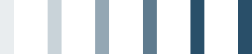 [Tên của bạn], [Bằng cấp]Điện thoại: [Số điện thoại] | Email: [Địa chỉ Email][Địa chỉ Đường phố, Thành phố, Mã Zip]Giáo dụcKinh nghiệmKinh nghiệm[Sáu phần của trang này nơi bạn có thể thêm nội dung của bạn (như nội dung trong mẫu này) được đặt chiều cao cố định do đó bạn không cần lo lắng về việc giữ cho đúng bố trí trang. Mỗi phần này khớp với lượng văn bản mà bạn thấy trong ba đoạn văn bản mẹo minh họa ở đây.Để xem hồ sơ cá nhân của bạn bất kỳ lúc nào với đầy đủ định dạng và bố trí trang, trên tab Xem của ribbon, bấm Dạng xem chỉ Đọc].[Để thay thế văn bản chỗ dành sẵn bằng văn bản của riêng bạn, chỉ cần chọn và bắt đầu nhập văn bản vào.Để có kết quả tốt nhất, không nên chừa khoảng trắng bên trái hoặc bên phải các ký tự trong phần chọn của bạn].[Bạn cần thêm văn bản? Tạo diện mạo tuyệt vời cho nội dung của bạn thật dễ dàng.Trên tab Trang chủ, xem nhóm Kiểu để nhanh chóng áp dụng bất kỳ định dạng văn bản nào bạn nhìn thấy trong tài liệu này].Kinh nghiệmGiải thưởng & Hiệp hội tham giaKỹ năng & Khả năng[Chức danh][Tên Công ty][Đây là nơi dành cho phần tóm tắt ngắn gọn các trách nhiệm chính và các thành tích xuất sắc nhất của bạn].[Bạn có phải là chủ tịch hội học sinh hay lãnh đạo nhóm cho quỹ từ thiện yêu thích của mình không? Bạn là một nhà lãnh đạo thiên bẩm—cứ nói sự thật!][Bạn đã làm việc chăm chỉ để trang bị cho mình kiến thức chuyên môn—đừng ngại nói về thành tích đó ở đây! Hãy liệt kê các kỹ năng chính, có liên quan ở đây].